موسسه علمی کاربردی صنعت آب و برق – مجتمع عالی آموزشی و پژوهشی آذربایجان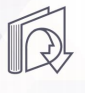 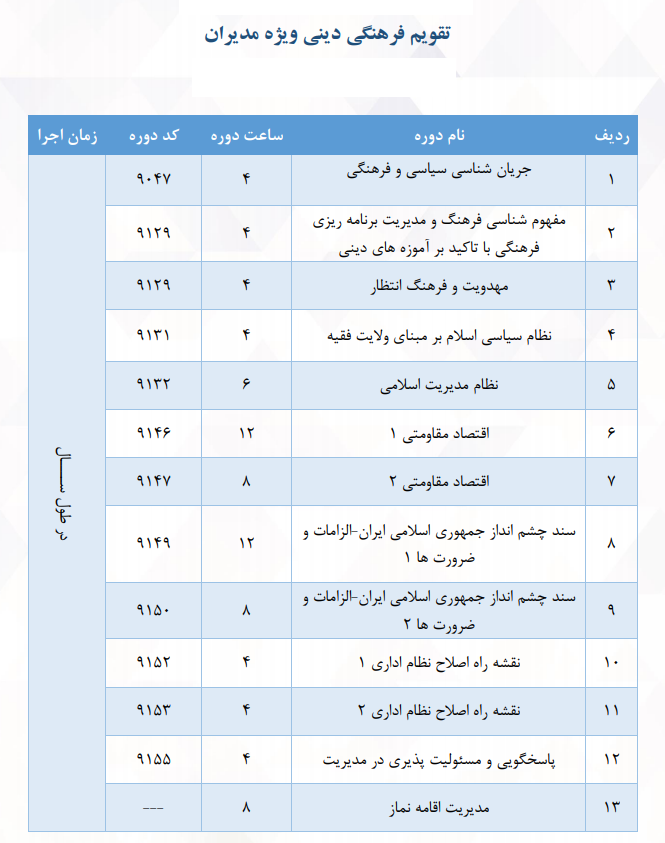 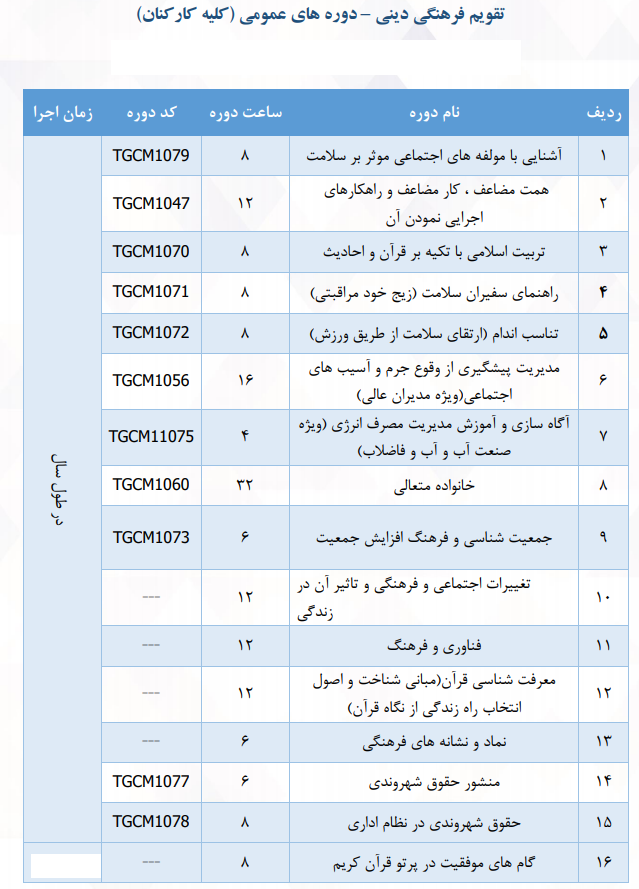 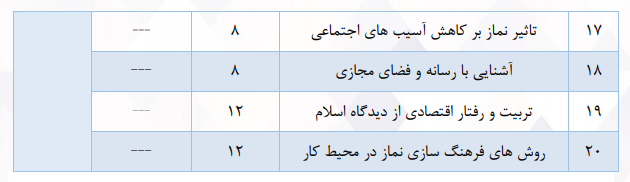 